Практичне заняття № 24Тема: Розділові знаки в простому ускладненому реченні. Відокремлені означенняОпрацювати такі питанняПоняття про відокремлені члени речення.Відокремлені узгоджені та неузгоджені означення. Відокремлені прикладки. Розділові знаки при відокремлених прикладках. Засвоїти основні поняття:відокремлені члени речення, узгоджене означення,  неузгоджене означення, прикладка,   Література	Антонечко-Давидович Б. Про дієприкметники і дієприслівники. Урок української. 2008. № 3–4. С. 23–27.Губарева Г. А. Відокремлені обставини: з методики викладання. Вивчаємо українську мову та літературу. 2008. № 29. С. 2–4.Гузієнко Н. В. Відокремлені члени речення. Цикл уроків у 8 класі. Вивчаємо українську мову та літературу. 2007. № 22–23. С. 15–25. Дзюбишина-Мельник Н. Я, Лаврінець О. Я., Симонова К. С.,      Ціцюра Л. Ф. Читай і знай!: Довід.-практикум з граматики та стилістики сучасної української мови. 2-ге вид. Київ : Вид. дім «Києво-Могилянська академія, 2008. С. 84–98.Дудик П. С., Прокопчук Л. В. Синтаксис української мови : підручник. Київ : ВЦ «Академія», 2010. С. 121–123, 204–223. Козачук Г. О. Українська мова. Практикум : навч. посібник. 2-ге вид, переробл. і доповн. Київ : Вища школа, 2008. С. 316–339.Савенко Л. П. Відокремлені додатки. Урок у 8 класі. Вивчаємо українську мову та літературу. 2007. № 9. С. 10–12. Сучасна українська літературна мова : підручник / за ред. М. Я. Плющ. Київ : Вища школа, 1994. С. 340–347.Тишківська Н. Розділові знаки у реченнях з відокремленими членами (Вправи. 8 клас). Дивослово. 2005. № 11. С. 7–8. Українська без помилок. Говоримо і пишемо правильно. Сучасний довідник з урахуванням останніх змін у правописі і мовленні / укладач О. М. Журенко. Харків : Книжковий клуб «Клуб сімейного дозвілля», 2015. С. 343–347, 355–373.  Український правопис. 4-е вид., випр. й доп. Київ, 2004. С. 135–139.Фурдуй М. І. Українська мова : практикум : навч. посібник / за ред. В. В. Різуна. 4-те вид., переробл. і доповн. Київ : Либідь, 2011. С. 24251. Ющук І. П. Практикум з правопису української мови. Київ : Освіта, 2002. С. 205–214. Шульжук К. Ф. Синтаксис української мови : підручник. 2-ге вид., доп. Київ : ВЦ «Академія», 2010. С. 162–168. Виконати вправи й завдання вдома 1. Козачук Г. О. Українська мова : практикум : навч. посібник. 2-ге вид., переробл. і доповн.  Київ : Вища школа, 2008. Вправи 481, 4872. Доберіть з художніх творів п’ять речень з відокремленими членами (означення, прикладка), поясніть розділові знаки. Завдання для виконання в аудиторії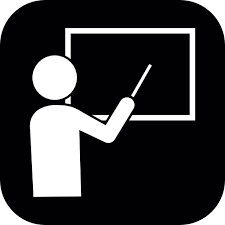 1. У поданих реченнях знайти відокремлені члени речення, пояснити розділові знаки.1. Росяні перли, розсипані за ніч по травах і вітах ялин, займалися феєричними вогнями, горіли барвами веселки, вабили дівчину до пісні (Ю. Бедзик). 2. З природи мовчазна, вона залюбки слухала веселу та гарну бесіду (М. Коцюбинський). 3. Вогка земля мліла в гарячому золоті сонячного проміння, вільна від тіней і холодків (М. Коцюбинський). 4. Заглиблена в спогади, Ніна не почула, як розчинилися двері і мати переступила через хатній поріг (А. Шиян). 5. Загримів дрібний грім, веселий, сріблистий, неначе регіт молодого хлопця (І. Нечуй-Левицький). 6. Линув дощ, рясний, веселий, благодатний, покотився туманом по степу (Г. Тютюнник). 7. І лиш могили, древні дідугани, нагадують колишні буйні дні (М. Драй-Хмара). 8. Він був родом з Черкащини, давньої козацької сторони (І. Нечуй-Левицький). 9. Саме їй, Марусі Чурай, яка пішла на смерть через своє трагічне кохання, народна традиція приписує авторство пісень «Віють вітри», «Чого ж вода каламутна», «Ой не ходи, Грицю» й козацький марш «Засвіт встали козаченьки» (О. Гончар). 10. «Кобзар» - ця заповітна книга нашого народу – живе і понині, пульсує кожним своїм рядком (О. Гончар). 11. Десь під самими хмарами струнким суворим строєм летіли, ледь чутно курликаючи, журавлі (О. Гончар). 12. Син бідного сільського титаря, Павло Грабовський в дитинстві пізнав не тільки злидні, щоденні важкі турботи про хліб насущний, а й поетичні образи, сумовиту красу української пісні (О. Дей).  2. У поданих реченнях поставити пропущені розділові знаки, пояснити їх уживання. 1. Щасливий і веселий він глянув на високе небо (О. Гончар). 2. За лісом починалося село розкидане на горах та в глибоких ярах. 3. Ставок блищить на сонці неначе дзеркало вправлене в срібні рами закутані дорогою білою прозорою тканиною (І. Нечуй-Левицький). 4. Налита сонцем і вітрами хлюпоче веслами весна. 5. Обтяжений думками охоплений надіями Горицвіт поволі ходив полем. 6. Сизуватий колос затиснутий з двох боків списами остюків перегойдує на тонких білих ниточках жовто-зеленаві палички квіту (з тв. М. Стельмаха). 7. Манить далеч мерехтлива закосичена сонцем, вабить левада вкрита рястом та хрещатим барвінком, кличе поле, над яким видзвонює жайворон... (В. Шевчук). 9. Чимало з написаного тоді на українську тему пішло в забуття, залишився ж передусім Гоголь сприймаючись у світовій літературі як істинний відкривач цього поетичного материка митець, що справді пробився у глибини до нього не звідані.  8. Собор ніби має в собі щось від стихії, щось таке ж велике, як навівають на людину степ або Дніпро окутані вічними димами чорні індустрійні бастіони заводів (О. Гончар). 9. Народжений з болінь українського народу сформований трьома великими силами, а саме творчістю Шевченка, матеріалістичною філософією і світовою революційно-демократичною літературою Франко сам став ідейною й художньою потугою, яка впливає на життя нових часів, на вироблення нового каменярського ідеалу                     (Д. Павличко). 10.  Найближча нам та земля, по якій ми робили перші кроки, де ми ще безпорядні й боязкі відкривали навколишній світ повний несподіванок (О. Сизоненко).Поширити подані речення відокремленими означеннями. Пояснити, чому і як вони відокремлюються.1. Небо блимало зірками. 2. Дорога спускалась у глибокий яр. 3. І настав довгожданий ранок. 4. Ми вирушили в подорож. 5. Студенти відвідали краєзнавчий музей. 6. Між двома горбками виднілось провалля. 7. Дорога повела в гори. 8. У далечині синіло море. 9. У хвойному лісі весна починається значно пізніше. 10. Росяні перли займалися феєричними вогнями, горіли барвами веселки.4. Перебудувати речення так, щоб невідокремлені означення стали відокремленими. Поставити необхідні розділові знаки і поясніть їх.1. Притулені на горах або сховані в западинах садочки були наскрізь пронизані сонцем. 2. У небі пливли освітлені вечірнім сонцем хмарки. 3. Перед очима відкривався красивий своєю незайманою величчю степ. 4. Вітер кружляв пожовклим від морозу листям. 5. Викупаний сонцем колос вклоняється ниві. 5. Знайти у реченнях поширені й непоширені прикладки, з’ясувати, коли вони відокремлюються,  поставити розділові знаки.1. Тоді весна ще тільки натякала про себе, висилаючи вперед своїх зухвалих розвідників гомінливі буйні ручаї по південних схилах гір. 2. Високі ідеали людини, що живуть в Шевченковій поезії, близькі нам людям двадцятого віку. 3. Піднявшись із найглибших надр кріпацького розпашілого пекла він великий Тарас з прометеївською силою викриття жбурне в очі царям, панству слово гніву, слово прокляття й презирства. 4. Як справжній митець він, незважаючи на позірну відчуженість од світу, був чутливий до всього, що відбувалося довкола. 5. «Кобзар» ця заповітна книга нашого народу живе і понині, пульсує кожним своїм рядком. 6. Саме їй Марусі Чурай, яка пішла на смерть через своє трагічне кохання, народна традиція приписує авторство пісень «Віють вітри», «Чого ж вода каламутна», «Ой не ходи, Грицю й козацький марш «Засвіт встали козаченьки». 7. Патріот людина високої вірності обов’язкові Котляревський не раз опинявся у вирі пристрастей своєї доби. 8. Полтавець родом Симоненко закінчив свій короткий життєвий шлях у Черкасах, у Шевченковім краю. 9. Глиняна, напівзанесена пісками Каховка  нічим не примітне позаштатне містечко Таврійської губернії перетворювалась на час ярмарку в місто із стотисячним населенням, ставала серцевиною всього Півдня (О. Гончар). 10. Під нами прокидався туман, а над нами падало й падало листя золоті сльози осені. 11. І як письменник-драматург, і як артист Тобілевич  коштовний самородок у своїй натуральній формі (С. Єфремов). 12. Як відомо, грамоти, написані на бересті або так звані берестяні грамоти – це різновид пам’яток давньої писемності (В. Німчук).Питання для самоконтролюЯкі члени речення називаються відокремленими?Яким розділовими знаками виділяються відокремлені члени речення на письмі?Назвіть умови відокремлення та не відокремлення узгоджених означень.Коли вживається тире для відокремлення узгоджених означень?Назвати умови відокремлення та невідокремлення неузгоджених означень.Коли для відокремлення неузгоджених означень ставиться тире?Назвати умови відокремлення та не відокремлення прикладки.Які розділові знаки використовуються для виділення відокремлених прикладок?